Дополнительна общеразвивающая программа«РОГЕЙН»АННОТАЦИЯ К ОБРАЗОВАТЕЛЬНОЙ ПРОГРАММЕПрограмма направлена на развитие детей, интересующихся различными видами ориентирования. Актуальность программы, новизна в ориентации на оздоровительные аспекты во всех видах деятельности, которые реализуются в направлениях:«движение – жизнь» - задается особенностями ориентирования как вида спорта;«трудно в учении, легко в бою» - обеспечивается серьезной физической подготовкой, развитием выносливость и быстроты, «преодолевать, анализировать, сравнивать, выделять главное, принимать правильное решение, достигать цели, что влечет за собой формирование уверенности, ответственности, обеспечивая психологическую устойчивость, психическое здоровье»;«Я» в коллективе» - реализуется кропотливым процессом адаптации каждого обучающегося, поиском места в коллективе с целью создания наиболее благоприятных условий для развития, формирования адекватной самооценки;«результат через творчество» - реализуется через развитие мышления: умений видеть, слышать, анализировать. Она позволяет расширять представления обучающихся об окружающем мире, углубить знания программного материала по школьным предметам, развить зрительную память, быстроту мышления, тем самым, содействуя интеллектуальному и физическому развитию.Цель программы – формировать познавательную и творческую активность обучающихся, развивать их физическую форму посредством рогейна (Рогейн – это длинное ориентирование и туризм).Задачи программы:Образовательные:формировать систему знаний и навыков грамотной и продуктивной работы с картой и компасом;получить навыки работы с радиоаппаратурой;получить основные навыки оказания первой помощи привить навыки поиска необходимой информации;улучшить физподготовку обучающихся. Развивающие: развить интерес к ориентированию;привить навык работы с радиоаппаратурой;развивать творческие способности обучающихся;развивать общие познавательные способности (память, внимание, логическое, пространственное и аналитическое мышление).Воспитательные: содействовать физическому развитию обучающихся и пропагандировать здоровый образ жизни;воспитать умение бесконфликтно и продуктивно общаться и работать в коллективе;способствовать воспитанию у детей организационно-волевых качеств личности (изобретательности, инициативы, ответственности, мышления, целеустремленности и настойчивости в достижении поставленной цели, точности выполнения поставленных целей);способствовать бережному отношению ребенка к людям, природе и вещам.Ожидаемые результаты:Личностные:будет сформирована потребность у обучающихся в физическом развитии и здоровом образе жизни;обучающиеся могут бесконфликтно и продуктивно общаться и работать в коллективе;у обучающихся повыситься уровень организационно-волевых качеств личности (изобретательности, инициативы, ответственности, мышления, целеустремленности и настойчивости в достижении поставленной цели, точности выполнения поставленных целей);обучающиеся проявляют бережное отношение к людям, природе и вещам.Метапредметные:проявят интерес к спортивным и техническим видам спорта;повысят общие познавательные способности (память, внимание, логическое, пространственное и аналитическое мышление).повысят творческие способности обучающихся.Предметные:демонстрируют грамотную и продуктивную работу с приемо-передающей радиотехникой;продолжают совершенство ориентирования с помощью карты и компаса;улучшать технические и тактические навыки Рогейна, спортивного ориентирования и спортивной радиопеленгации;иметь основные навыки оказания первой помощи;умеют находить необходимую информацию.УЧЕБНЫЙ ПЛАН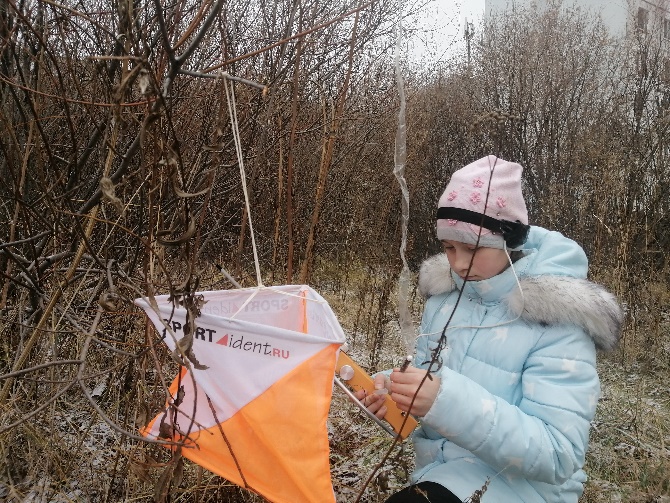 Педагог дополнительного образования: Талызин Игорь АнатольевичНаправленность: Физкультурно-спортивнаяУровень: БазовыйПродолжительность обучения: 4 годаФорма обучения: ОчнаяОсобые условия для поступления: Требуется медицинская справкаСроки начала обучения: 15.09.2024Расписание занятий: 1 группа: вторник, среда, суббота – 10.30-12.15            2 группа: вторник, среда, суббота – 12.15-15.00Возраст обучающихся: 7-14 лет Количество обучающихся для поступления: 30Количество групп: 2 Участники программы: Учащиеся г. ПермиМесто проведения занятий: 614015, г. Пермь, ул. Старцева, 9 Мотовилихинский районМАОУ СОШ № 135Тематические блокиI год обученияI год обученияI год обученияII год обученияII год обученияII год обученияIII год обученияIII год обученияIII год обученияIV год обученияIV год обученияIV год обученияТематические блокивсеготеорияпрактикавсеготеорияпрактикавсеготеорияпрактикавсеготеорияпрактика1. Рогейн, ориентирование7518577018527520558015652. Спортивная радиопеленгация2542125101525520315263. Туризм20416205151321111384. Общая физическая подготовка501495024833231401395. Специальная физическая подготовка121111521320119301296. Первая помощь6156156156157. Психология межличностного общения8441046104610288. Краеведение871871871871Всего по году, часов20440130204491551904214821635181В том числе: соревнования, походы, поездки, сборы707070808080100100100110110110